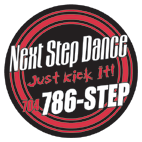 MONTHLY TUITION 2019-20REGISTRATION FEE/ PER PERSON					$35.00REGISTRATION FEE/EACH ADD’TL FAMILY MEMBER		$10.00TUITION RATES PER STUDENTTuition is paid monthly and due on the 1st of each month.  Add the total number of class hours from the schedule and see the chart below to determine your monthly tuition.  Example:  1 ½ hours ballet, tap, jazz and a 45 minute tumble class is 2 hours and 15 minutes a week of classes.  So your tuition is $101.00 for 4 classes per month.  CLASS HOURS PER WEEK				MONTHLY TUITION	 45 MINUTES									$  62.00	1 HOUR									$  65.00	1.25-1.5		1 HR 15 MIN – 1 ½ HOURS				$  78.00	1.75 – 2 HRS		1 HR 45 MIN – 2 HOURS				$  90.00	2.25 – 2.5 HRS	2 HR 15 MIN – 2 ½ HOURS				$105.00	2.75 – 3 HRS		2 HR 45 MIN – 3 HOURS				$120.00	3.25 – 3 ½ HRS	3 HR 15 MIN – 3 ½ HOURS				$135.00	3.75 – 4 HR		3 HR 45 MIN – 4 HOURS				$150.00	4.25-4.5 HRS		4 HR 15 MIN – 4 ½ HOURS				$165.00	4.75 – 5 HRS		4 HR 45 MIN – 5 HOURS				$180.00UNLIMITED       (per student within age group of classes only) 		$195.00*DISCOUNTS:2ND CHILD							$   5.00 OFF MONTHLY3RD CHILD							$   5.00 OFF MONTHLYPAID IN FULL FOR YEAR					$   5% OFFOTHER FEES:FIN CHRG		 15TH FINANCE CHARGE AFTER15TH			 $20.00FIN CHRG		 30TH FINANCE CHARGE AFTER 30TH			 $10.00NSF FEE 		NON-SUFFICIENT FUNDS 					 $25.00TRIAL CLASS	 1 WEEK TRIAL CLASS FREE (1 CLASS PER DICIPLINE)RECITAL FEE	 RECITAL FEE TBA						 $ TBA (Est. $85.00)COSTUME FEE’S 	Due November 15th – 	Average $90.00-$110 per class/per costume. Orders after November receive a late fee per costume and additional shipping fee’s per costume.PICTURE WEEK: 	Purchasing of Pictures is optional, the photographer sets their own pricesDANCE ATTIRE: 	Specific attire is required for each class and specific dance shoes purchased at NSD. See 			website for specific attire and what shoes are needed. Prices for dance shoes vary